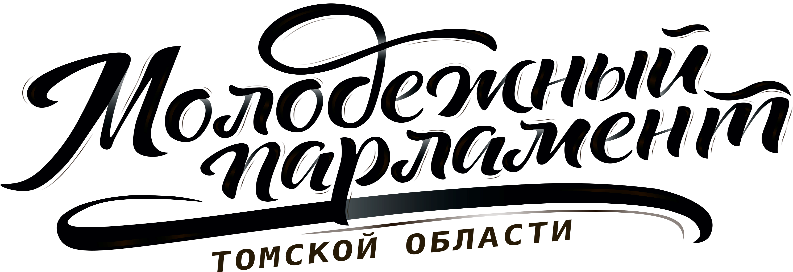 Повестка 61 собранияМолодежного парламента Томской области11 октября 2019 года									             17:30Зал заседаний Законодательной Думы Томской области17.30 - 17.35Открытие собрания и утверждение повестки17.35 – 17.45О награждении по итогам IV Международной научно-практической конференции «Парламентаризм: региональное измерение»Козловская Оксана Витальевна – Председателя Законодательной Думы Томской области17.45 – 18.20О выборах Председателя Молодежного парламента Томской областиДоронина Дарья Валерьевна – и.о. Председателя Молодежного парламента Томской области18.20 - 18.45О выборах заместителей Председателя Молодежного парламента Томской областиПредседатель Молодежного парламента Томской области18.45 - 19.00О выборах Ответственного секретаря Молодежного парламента Томской областиПредседатель Молодежного парламента Томской области 19.00 - 19.15Разное 